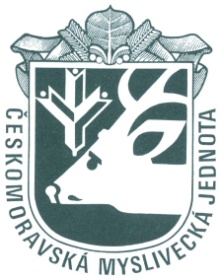 OKRESNÍ MYSLIVECKÝ SPOLEK PROSTĚJOVPod  Kosířem 16,  796 01  Prostějov, tel. 724 033 009P O Z V Á N K ANA ZASEDÁNÍ MR  OMS  PROSTĚJOVKterá se bude konat dne:  7. PROSINCE  2020  Stanovený začátek je na: 16:00 hodMísto jednání:  zasedací místnost  OMS  Prostějov, Pod  Kosířem 16, 796 01  ProstějovProgram jednání:ZahájeníKontrola úkolů – usnesení od poslední MR  Vyhodnocení dotacíNávrhy na vyznamenání  (předsedové komisí ze svých členů, za OMS)Různé DiskuseUsnesení ZávěrV Prostějově dne: 1. 12.  2020 Jaroslav Mráček – předseda  OMS ProstějovJiří Procházka – místopředseda OMS a jednatel  OMS Prostějov